Policy & Procedures Manual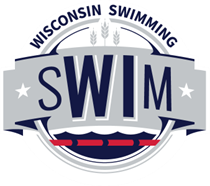 Wisconsin Swimming, Inc.Policy 9: Effective Date: Supersede Date: 
Last Revision Date: Date of RevisionPolicy Section(s)Changes MadePolicy created